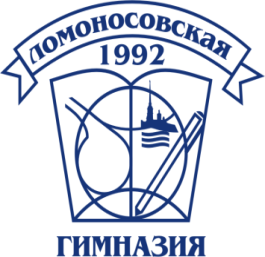 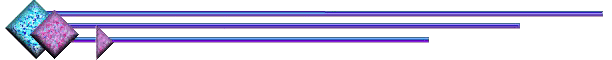 АктуальностьПоказатели, через которые оценивается критерий: – для педагогов: активность в разработке материалов по заданной проблематике и осуществление воспитательной деятельности с учащимися различных возрастных групп;- для учащихся: удовлетворённость результатами поисково-исследовательской деятельности; новые возможности для социализации, самореализации, получаемые в ходе выполнения учебных исследований, овладение новыми социальными ролями. КомплексностьПоказатели, через которые оценивается критерий: расширение информационного поля и культурного пространства; увеличение активных участников проекта; совершенствование процессов социализации учащихся посредством овладения ими новыми социальными ролями.РезультативностьПоказатели, через которые оценивается критерий: активность учащихся в жизни  класса, гимназии; сформированность умений работать в группах, доводить начатое дело до конца;  активность участия учащихся и учителей в различных экскурсионных и театральных программах.